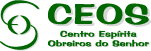 CEOS – 16/01/2018 - 3ª. Feira – MeimeiESCALADA EVOLUTIVA	Que a paz de Jesus permaneça em nós, para que envolvamos os que se debatem no sofrimento buscando alívio. Nenhuma ovelhinha do rebanho do Mestre amado perde a identidade. Cada uma é comparada com a ternura que uma flor recebendo o colibri que busca na sua corola o néctar precioso.	Ninguém está liberto das injunções que o pretérito faz recordar, e jamais deverá se prostrar na recordação dos equívocos, mas nas soluções para pacientemente superá-los. Na dor a alma se constrange sentindo-se desamparada, mas quando o amor a embala na certeza da incorruptível Lei do Amor, tudo se revela na paciência, na aceitação, no carinho de até agradecer a dor despertadora que a fé consegue analisar. Na entrega do ser querido, há uma admoestação natural diante do que não se fez. Mas considerando a fragilidade que nasce do que necessita empreender para administrar o momento, consegue-se libertar a dúvida transitando nas lições alentadoras do Evangelho de Jesus. Nunca desfalecer, mas reerguer-se da inercia como se nada conseguisse realizar. Quem ama tem a proposta de pés ligeiros na caminhada evolutiva, e é amando, servindo e trabalhando pelo próximo que escalada evolutiva se faz passo a passo.					Gratidão eterna, 						MeimeiMensagem recebida pela médium Miltes Apparecida Soares de Carvalho BonnaCEOS - Centro Espírita Obreiros do Senhor - SBCCEOS – 23/01/2018 - 3ª. Feira – MeimeiQUERER, PARA PODER TRANSFORMAR-SE.	Que Jesus nos abençoe para abençoarmos em Seu nome.	Quando a dor é preenchida pela certeza do amparo do Mestre amado, o caminho se delineia e a mansidão ainda não imaginada estabelece um clima ameno de emoção que não mais se transforma em revolta. Quem ora consciente, vê saída para todas as aflições. Não tem pressa para solucionar as questões, pois há a certeza de que mãos amigas amparam. Será sofrível a forma de pensamentos distanciados do bem, pois a higienização vibratória começa em liderar ações onde o amor faz a diferença sempre. E como conseguir, eis a pergunta?	Pois é, almas queridas. Jesus, o modelo divino mostra que um só caminho existe – o do bem. Como atingi-lo? Predispondo a ser o arauto da paz interiormente começando a amostragem do que pensa, do que fala, do que faz. Para tanto querer, para poder transformar-se é mudar o clima em derredor.	Na confiança extrema em Deus, pai misericordioso, a entrega se faz a Ele, e o direcionamento seguro acontecerá junto de cada ser em crescimento espiritual, cujo querer está à mostra, a força do amor divino estabelece caminhos ainda não percorridos, mas que servem de campo de atuação do bem permanente.	Com Jesus sempre, prossigamos.					Gratidão eterna,						MeimeiMensagem recebida pela médium Miltes Apparecida Soares de Carvalho BonnaCEOS - Centro Espírita Obreiros do Senhor - SBCCEOS – 30/01/2018 - 3ª. Feira – MeimeiTUDO PASSA	Almas queridas abençoadas sejam na escolinha do Amor do Evangelho de Jesus.	Sim, como eternos alunos desta escola bendita, Jesus nos recebe com a ternura de um emérito professor. O Mestre da Escola Divina reergue os corações inseguros na cantata da esperança, conclamando: TUDO PASSA! 	A dor é o bisturi que cirurgia as imperfeições milenárias plasmando novos rumos onde a luz se faz presente, alertando que na escuridão dos testemunhos sempre brilha a esperança.	Acalmem, portanto, alma aflita. Reergam-se da dúvida, e deixem que a luz se estenda a todos no exemplo do Espírita Cristão redimido pelas provas. Ninguém está ao desamparo. Sintam o convite amoroso do excelso Rabi, e entre as névoas do desencanto persista sempre mais. 	Jesus necessita de mãos que mesmo na solidão do recinto se encha da certeza de que é possível ser útil. Há lágrimas para secar, há gestos aguardados para acarinhar, numa palavra, numa mensagem, num telefonema.... É possível transmitir vida abundante em cada gesto. Portanto, não se feche no mundo egoísta das próprias dores, pois Jesus necessita de mãos atuantes no bem capaz de num sorriso expressar a caridade.	Jamais permanecerão em desamparo, pois nunca sentirá em solidão o coração solidário com a dor alheia. Seja o mensageiro da paz num gesto de afago em que a ternura é a palavra muda que expressa cuidado.				Gratidão eterna,					MeimeiMensagem recebida pela médium Miltes Apparecida Soares de Carvalho BonnaCEOS - Centro Espírita Obreiros do Senhor - SBCCEOS – 06/02/2018 - 3ª. Feira – MeimeiDEUS – O LAVRADOR DA GLEBA TERRENA	Que Jesus nos abençoe para abençoarmos em Seu nome.	Desfazendo mágoas, mas vencendo a inoperância, o servidor do Cristo se reanima no trabalho quando o incentivo o busca. De qual forma? Numa palavra apenas. AMOR – que transcende ao termo, que seja capaz de instalar a ponde de ligação com o Pai Criador, o lavrador da imensa gleba terrena. Quanto cuidado com cada plantinha, desde a mais tenra à mais robusta. Ele nos alcança a todos na viagem do tempo.	Já pensou nisso, alma querida? Jesus é a videira que cuida dos ramos para que o Espírito eterno se eleve na jornada evolutiva obedecendo a escalada progressiva. Aquele que se mantém realmente ligado a videira do amor consegue o elixir da vida abundante capaz de alimentar a alma nas reencarnações sucessivas.	Com a misericórdia infinita do Pai Criador, Justo e Bom, cada um como semente divina tem garantida a germinação no bem sem limite para a produção ideal na colheita divina. Feliz daquele que poderá afirmar no final da jornada – fiz o melhor. Será que a dúvida ainda alcança no sentido de que como ramo da videira da vida cada um necessita da sustentação da videira que é Jesus? 	Com Ele não há jamais afastamento, mas serviço contínuo, pois quando mãos atuantes estão no bem tudo se transforma e a esperança renasce. Busquemo-Lo. O lavrador divino nos aguarda. Que Ele nos abençoe.				Gratidão, MeimeiMensagem recebida pela médium Miltes Apparecida Soares de Carvalho BonnaCEOS - Centro Espírita Obreiros do Senhor - SBCCEOS – 27/02/2018 - 3ª. Feira – MeimeiCALMA 	Que Jesus nos abençoe, almas queridas e boas.	Caridade que resume o	Amor que se distende...	Lamentos que ouvidos	Mitigados são pela brandura	Afagando a alma aflita.	Nas tormentas encontrando 	A luz que mostra caminhos	Mãos amigas afagando	Almas sofridas, sem ninho.	São estes os singelos lembretes aos corações que apegados à letra ainda não se desvencilharam da luta eterna quando a dor chega. Com a admiração da avezinha que trina no galho verde da paineira, contemple o semblante alterado da aflição daquele que ainda não entendeu o chamado. Jesus faz o apelo: Vinde a Mim os que choram pois que serão consolados”. Se é capaz de avaliar o semblante sofrido e amargurado para repartir esperança mostrando caminhos,Se é capaz de desvencilhar os arcanos do arrependimento na cantata do serviço contínuo que consola e reergue,Se é capaz de renunciar ao conforto da mesa farta e da rede aconchegante, venha e sirva.Na escuridão do desanimo que desalenta e entristece, sempre há uma clareira luminosa do amor que consola e abençoa. Ele, o Mestre, não escolhe servidor, apenas nos diz:	- Vem e serve. Eu estarei contigo.Que Ele nos abençoe.					Gratidão                                                                    MeimeiMensagem recebida pela médium Miltes Apparecida Soares de Carvalho BonnaCEOS - Centro Espírita Obreiros do Senhor - SBCCEOS – 06/03/2018 - 3ª. Feira – MeimeiVALORIZAÇÃO DO PLANETA AZUL	Almas boas e queridas, benditas sejam a serviço do amor e do bem ao próximo.	Na conchinha do egoísmo a criatura se perde no TER, agarrando-se às coisas perecíveis da matéria. Usar sem abusar é meio de controlar impulsos e mesclar o respeito às coisas que a natureza transmite com a eficiência do lavrador cuidadoso e que gerou a formação do todo e que a tudo premiou de bênçãos, desde a minúscula semente que garante à arvore vetusta na floresta, conviver com as intempéries e tornar-se centenária, servindo sempre. 	Será que ao se analisar nestas singelas linhas, a criatura conseguirá entender as bênçãos de que se reveste o ser espiritual eterno no retorno ao corpo físico? Consegue avaliar todas as concessões do Pai generoso e bom com a oportunidade da vida no planeta?	Pensem nisto, almas queridas, e Jesus as enlaçará para a valorização diária do Planeta Azul.				Gratidão eterna,					MeimeiMensagem recebida pela médium Miltes Apparecida Soares de Carvalho BonnaCEOS - Centro Espírita Obreiros do Senhor - SBCCEOS – 13/03/2018 - 3ª. Feira – MeimeiA CAMINHO DA MUDANÇA	Almas queridas e boas, benditas sejam a serviço de Jesus.	Buscando sentir o amor norteando a vida abundante que se descerra aqui e nos planos siderais, a alma contrita conhece a caminhada progressiva renunciando aos caprichos do TER, para a busca da perenidade do SER.	Ser espírita cristão sincero e altruísta é uma das metas que embala a proposta socorrista na construção de um mundo melhor. Sem embargo de consciência, mas desbravando a selva bruta do sentimento, plasmemos um programa de renovação em que os preceitos do Evangelho substanciam a grande mudança.	Os tempos estão chegados. O clarim da dor anunciada é alerta para a implantação do bem como norma de conduta. Com Jesus tudo é renovação de conceitos, de cultura, de costumes em que o bem é o limite que reergue consolando, esclarecendo, demonstrando a certeza de que o progresso deve ser a norma de conduta para a civilização terrena.	Somente nos princípios do Evangelho de Amor ele possibilitará a paz, que para ser alcançada necessita do desanuviamento emocional que possibilitará mudanças.	Com Jesus sempre, gratidão eterna, 				MeimeiMensagem recebida pela médium Miltes Apparecida Soares de Carvalho BonnaCEOS - Centro Espírita Obreiros do Senhor - SBCCEOS – 20/03/2018 - 3ª. Feira – MeimeiCONFIA. EU ESTOU AQUI	Almas queridas, abnegadas mensageiras do Bem maior que em nome de Jesus espelha-se na Sua luz e transmite aos deserdados de esperança, sejam benditos os semeadores da paz, incentivados para exercitá-la em si mesmos para refletir no próximo, incluindo o mais próximo.	Arredio, tantas vezes, o coração solitário busca no pseudo afastamento das preocupações, isolar-se. Examinando a retaguarda, com tanto sofrimento pelas escolhas equivocadas, trabalham a esperança convidando os corações para a semeadura do Bem em favor da humanidade sofredora. Ignorando a dor que no pretérito se instalou, a revolta chega. Mas o propósito divino é substituir a dor pelo amor ao próximo.  Isolar-se dele, com a desculpa que não dá para suportar o sofrimento é firmar-se no egoísmo secular que permitiu afastamento do convívio dos necessitados.	Não protelando mais as decisões, sirva, alma amiga e por mais que a descrença convide a desistir, reabasteça a fé nas blandícies da prece sincera e a resposta do Alto surgirá como um acordo suave da sinfonia do amor de Jesus, cuja mensagem resume em: Confia! Eu estou aqui.				Gratidão eterna,						MeimeiMensagem recebida pela médium Miltes Apparecida Soares de Carvalho BonnaCEOS - Centro Espírita Obreiros do Senhor - SBCCEOS – 03/04/2018 - 3ª. Feira – MeimeiNINGUEM FICA AO ABANDONO	Que Jesus nos abençoe para abençoarmos em Seu nome.	Com alegria as vozes sonoras das crianças, durante os folguedos retratam o potencial de energia que nelas está embrionário. Nunca se percebeu que além, muito além, um preparo real lhes foi indicado para a vivencia no mundo novo que a mudança trará. Sem embargo de consciência o esforço conjugado no bem realça a vivencia dos princípios do Evangelho de Jesus nas suas bases, para que o futuro promissor seja garantido por meio de alimento espiritual que dessedenta a alma.	Ninguém fica ao abandono. Desde a plantinha tenra, ao colibri que de flor em flor pousa, ao homem, que abnegado esforço lhe proporciona o raciocínio para reescrever a sua trajetória nas normas do amor sentido e vivido no dia a dia. Quando todos entenderem a missão do homem de bem na Terra, compreenderão que a perfeição é fadada a todos que a buscam. Para alcançá-la, abdicar do orgulho e da vaidade que atravancam o progresso e causam tanto sofrimento no orbe terreno. Para que a dor seja aplacada, somente o amor é a compressa balsamizante.	Quando a Lei do amor for entendida e a compreensão do perdão de Deus na misericórdia da reencarnação, o mundo entoará a cantiga da alegria de viver no planeta Azul que renova a esperança sempre.				Gratidão eterna, 					MeimeiMensagem recebida pela médium Miltes Apparecida Soares de Carvalho BonnaCEOS - Centro Espírita Obreiros do Senhor - SBCCEOS – 10/04/2018 - 3ª. Feira – MeimeiAPRENDER A AMAR E SERVIR	Almas queridas e boas, abençoadas sejam nas blandícies da prece socorrista.	Jesus jamais desampara a alma que se dispões a servir para alívio das feridas do corpo e da alma. Por mais difícil que seja a trajetória, Ele aguarda a disposição de amar e servir que aflorando no coração desperto contrasta com a ociosidade que entorpece o ser espiritual. Confiando na misericórdia divina, não temam jamais. O amor pode esbarrar com a descrença, mas se faz protetor daquele, cujo coração se liga ao Mestre Jesus. 	Com a sabedoria dos ensinamentos diante dos percalços que a dor proporciona, aliviem a dor nos testemunhos que, mesmo ocultos, necessitam da compressa abençoada da acolhida e da compreensão. Ninguém permanece esquecido da generosidade do Pai magnânimo, Justo e bom. Na aparente solidão dos testemunhos Ele vela, como uma brisa suave que aconchega entregando o consolo a Jesus que conclama: Confia sempre. Eu estou aqui. 	Por mais que a tempestade ameace a segurança do todo, a luz misericordiosa se estende, pois serve ela de assepsia vibratória para que a normalidade impere.	Com Jesus, para Jesus, sejam todos convidados a aprender a amar e servir, pois é dando que se recebe. Deus nos abençoe.				Gratidão eterna,						MeimeiMensagem recebida pela médium Miltes Apparecida Soares de Carvalho BonnaCEOS - Centro Espírita Obreiros do Senhor - SBCCEOS – 17/04/2018 - 3ª. Feira – MeimeiMIOSÓTIS DA PAZ	Almas amigas e boas, sejam abençoadas na Seara de Amor do Mestre Amado.	Quantas lições em que soletramos a palavra AMOR conclamando irmãos para se embalarem na fraternidade em equipe. Confiando nas mãos da nossa Ciranda empreendemos projetos sonhando juntos a construção de um mundo melhor.	Passo a passo, tijolinho a tijolinho, vencemos etapas com a franqueza e a sinceridade no compromisso abençoado, no qual também mãos abençoadas se mantiveram envolvidas. Nem todos puderam persistir no mesmo rumo de trabalho, mas não pararam, pois a contingencia do seu programa necessitava voltar às origens da programação própria. 	Confiantes, continuamos no esforço das mãos unidas. Todas as que se propõem a vencer as dificuldades com a bondade expressa alcançam objetivos, que foram traçados adredemente no plano espiritual. Portanto, meus queridos, desânimo jamais. Ternura em cada gesto, magnetizando a alma que conscientizada pela alegria de servir transmite aos demais que ainda titubeantes necessitam do estímulo da palavra incentivadora e da compressa balsamizante da esperança. 	Tudo passa. As dores, as incertezas, as dificuldades poderão tisnar o brilho do olhar, mas jamais apagar a chama da esperança que alimentada no farol de luz do Evangelho de Jesus, nos conclama a amar e servir em nome do Supremo Bem que é Jesus.	Humildemente, esta servidora, eterna aprendiz, colhe nos jardins iluminados do bem querer os miosótis da paz, para repartir com todos. Estendam as mãos. Aí eles estão. Jesus e Maria de Nazaré os depositam nelas.				Gratidão eterna, 						MeimeiMensagem recebida pela médium Miltes Apparecida Soares de Carvalho BonnaCEOS - Centro Espírita Obreiros do Senhor - SBCCEOS – 01/05/2018 - 3ª. Feira – MeimeiFLORES DA ESPERANÇA	Que Jesus nos abençoe, almas boas e queridas.	Ah! Como eu queria...	Correr pelos prados verdejantes, colher nas campinas em flor as mais belas para fazer um diadema iluminado pela minha gratidão a todas as mães:	-	Ás que choram a entrega do filho querido para a pátria espiritual	- As que choram pelos que se afastam da família em busca de experiências novas.	- As que lamentam pelos que desistiram de viver, e que antes do tempo previsto retornaram, juízes em causa própria.	- As que despedaçam o coração por ainda não entenderem a condição de enfermo daquele que entra na drogadição	- As mães que se fazem mães de filhos alheios e que repartem a esperança de vê-los prósperos e felizes.	- As mães esquecidas nos abrigos e que ainda sonham ouvir as vozes dos netinhos balbuciando palavras de afeto.	- As mães que choram a partida do companheiro e que emudecem com a certeza de que a morte é a terrível destruidora de seus sonhos.	E por fim, a todas as mães que ofertaram o ventre para o nascer de uma criança, ou ainda àquelas que se fazem mães e pais do coração.	Com todas as mães reparto a doce emoção de homenageá-las com a singela grinalda de florinhas do campo, as flores da Esperança.				Gratidão eterna,						MeimeiMensagem recebida pela médium Miltes Apparecida Soares de Carvalho BonnaCEOS - Centro Espírita Obreiros do Senhor - SBCCEOS – 08/05/2018 - 3ª. Feira – MeimeiLUZ QUE NÃO SE APAGA	Almas queridas, que Jesus nos abençoe para abençoarmos em Seu nome.	Na dor a alma se confrange esquecendo-se de si mesma. Ninguém sofre sem motivo. Aparentemente a florzinha que murcha tem a sua trajetória ceifada, mas ela continua se transformando no adubo para a própria planta.	Tudo se transforma, pois nada se perde. Assim é a dor na perda do ente querido. Aquela flor em botão que enfeitou com alegria o lar da mãezinha aflita não se extinguiu e não se extinguirá jamais. Ela é luz que não se apaga, é flor da esperança que progredirá na transformação salutar pela conquista de direitos, a partir do momento em que os deveres da separação possibilitaram o crescimento espiritual. A misericórdia divina tem como essência o perdão. E ele transforma a dor em oportunidades redentoras de aproveitamento. E ao entender a jornada evolutiva que é feita passo a passo, degrau por degrau, tem-se a chance de reparar os equívocos e relacionar-se com os adversários que conquistou na caminhada. 	Felizes os que cresceram no sofrimento com a paciência da espera e a certeza de que a misericórdia divina jamais tarda, dando a todos a oportunidade bendita de crescer. Nascer, morrer, renascer ainda, que é a Lei. Todos somos sujeitos a ela como flores do imenso jardim do amor divino.					Gratidão eterna,						MeimeiMensagem recebida pela médium Miltes Apparecida Soares de Carvalho BonnaCEOS - Centro Espírita Obreiros do Senhor - SBCCEOS – 15/05/2018 - 3ª. Feira – MeimeiTESTEMUNHOS	Almas queridas que Jesus nos embale na toada do trabalho contínuo em Sua Seara de Amor.	Se perguntarmos ao machado a sua utilidade, por certo sentiremos o efeito da sua trajetória. Não responderá, é claro, mas inteligentemente a nossa análise é de que viera ele do metal da Terra abençoada, e sofreu a imposição do fogo para lhe dar o formato. Foi levado de um lugar para outro, e descobriu a sua importância quando um lenhador o escolheu para instrumento de trabalho. Recebeu do seu dono um cabo de madeira forte, para servir de instrumento para o ganha-pão de uma família. Já não se sentia mais sozinho. Das mãos do lenhador a força despendida, transmitia-lhe a energia que também dá força e resistência para cortar a madeira, por mais grossa que fosse. Descobriu também que cada vez que a cortava, tinha cada árvore um papel importante a desempenhar. Servir de abrigo nas casinhas dos próprios lenhadores. Algumas viajavam quilômetros, outras ainda percorriam distâncias infindáveis em navios ou até mesmo em avião. Ao receber as vibrações humanas, cada uma das madeiras descobria o quão importante seria a presença para garantia da economia de quem a adquirisse. Todos os lenhadores e a população beneficiavam-se com ela. Assim o machado perceberia que as machadadas que aparentemente destruíam se transformaram em beneficio para a coletividade. Assim são as machadadas dos testemunhos; quando aceitas pacientemente se transformam em luz para aquele que a recebe.				Gratidão,						MeimeiMensagem recebida pela médium Miltes Apparecida Soares de Carvalho BonnaCEOS - Centro Espírita Obreiros do Senhor - SBCCEOS – 22/05/2018 - 3ª. Feira – MeimeiREGENERAÇÃO DA HUMANIDADE	Que Jesus nos abençoe para abençoarmos também.	Na orientação das almas em franco reajuste chamamos a Deus por respostas imediatas. Não se mentaliza o esforço da semente até romper a camada do solo, para ela germinar.	Realiza então, alma amiga, a reflexão profunda diante dos males que encobrem a realidade de cada criatura durante a jornada evolutiva. Jamais o Pai magnânimo, Justo e bom exige mudança imediata. A tudo preside na sabedoria de leis naturais, segundo as quais a cada um é dado conforme o esforço próprio, mas jamais regride nas conquistas o ser espiritual que plasmou no esforço contínuo, a caminhada na verticalidade de suas propostas de renovação. Pode até estacionar na busca, mas retrogradar, jamais. Sofre as consequências de suas escolhas e está fadado sempre à reparação dos deslizes cometidos.	A herança genética entra na elaboração do projeto reencarnatório, mas o merecimento conquistado na Lei do esforço próprio permite vencer etapas que demorariam séculos em apenas anos de convivência pacífica em que renúncia, abnegação e sacrifício fazem parte de seu programa de trabalho.	Confiantes sempre na misericórdia divina conclamemos todos ao programa renovador de consciências delimitando no acervo de luz dos ensinamentos do Evangelho do Mestre amado. Enclausurados na repetição de erros, sofremos e fazemos sofrer, mas iluminados pelo roteiro de renovação que as páginas do Evangelho a Luz da Doutrina Espírita, a transformação acontece pela regeneração da humanidade sofredora.			Gratidão eterna, 				MeimeiMensagem recebida pela médium Miltes Apparecida Soares de Carvalho BonnaCEOS - Centro Espírita Obreiros do Senhor - SBCCEOS – 29/05/2018 - 3ª. Feira – MeimeiVIGILÂNCIA 	Almas queridas, benditas sejam na vivência cristã, que o Evangelho de Jesus propicia.	Sem delongas, vamos nos ater ao momento que a Terra, bendita escola, atravessa. Jesus é o guia seguro. Sem Ele estariam na bancarrota os conceitos enobrecidos que o amor lidera.	Não busquem a satisfação momentânea nas fugidias comemorações, mas no apreço da reunião em que a base é o amor fraterno. Sem o amparo das forças amorosas do bem é impossível transformar consciências. Para tanto, vigilância irrestrita. Trabalho construtivo no bem, confiança reciproca para que a luz permaneça como farol bendito. O Evangelho do Mestre é a luz que aclara consciências, remetendo ao equilíbrio e à forma de conquistá-lo através da prece – diálogo construtivo com Deus. Sem temor servindo e amparando, as pequenas transformações necessárias emitem no bom senso das escolhas a forma ideal de busca. Os valores éticos, morais e espirituais fornecem as influências perniciosas, não atingem a base estrutural do edifício de amor e concórdia do torrão Brasileiro, onde nasceu a esperança. Amigos devotados no bem mantém o bom senso, e a união de todos faz nascer a esperança renovada na Pátria amada – Brasil.	Com alegria e mãos unidas, gratidão eterna.				MeimeiMensagem recebida pela médium Miltes Apparecida Soares de Carvalho BonnaCEOS - Centro Espírita Obreiros do Senhor - SBCCEOS – 05/06/2018 - 3ª. Feira – MeimeiOBTENÇÃO DO EQUILIBRIOAlmas queridas, abençoadas sejam junto ao Mestre Jesus, soletrando a cartilha do amor ao próximo.	Confiantes, prossigamos, mesmo quando os pés cansados suplicarem repouso. Persistam sempre mais. As lições sublimes do Evangelho de Jesus norteiam caminhos das bem-aventuranças. Não tisnem o coração com a dúvida. Orem servindo, aprendam confiantes sempre no bem a realizar. Por mais que a jornada pedregosa alerte com mudanças e seu julgamento, percebam que o bem sempre tem a característica de aconchegar, amparar e reerguer.  Caminhem sem detença, mas observem o esforço da natureza amiga, que não dispensa cuidados daqueles que dela tudo recebem.	Deus na Sua Magnanimidade reserva sempre a luz do entendimento para colher a dor das criaturas, harmonizando sentimentos para obtenção do equilíbrio. A fonte que corre, tal como os pássaros que são alimentados, têm a contribuição dos especialistas do bem maior que coordenam nas leis imutáveis. Analisem-se! Busquem a melhoria interior para ver o exterior com os olhos do amor perene, e nada impedirá a renovação da alegria de viver. Jamais estará sozinha a alma que se esforça para vivenciar o amor.	Cireneus da bondade se posicionarão no caminho. E quando a forma de ver for tisnada pelas lágrimas, orem confiando sempre. Tudo passa. O amor preside e a natureza como coordena o sentimento de quem busca Jesus.			Gratidão eterna,				MeimeiMensagem recebida pela médium Miltes Apparecida Soares de Carvalho BonnaCEOS - Centro Espírita Obreiros do Senhor - SBCCEOS – 12/06/2018 - 3ª. Feira – MeimeiCRESCIMENTO CONJUNTO	Almas queridas, com Jesus sempre semeemos esperança pelas cordas sutis do sentimento.	Quando os vejo vacilantes no bem a realizar, recordo as minhas incertezas de jovem aprendiz, que entusiasmada no desejo de mudança, amortalhava sonhos na dúvida atroz. Somente após a minha passagem para esta dimensão onde me encontro, pude, com a experiência que ora me é facultada, perceber o quanto ainda tenho que realizar para o crescimento conjunto da nossa equipe de trabalho.	Como agradeço os desbravadores da selva bruta do sentimento, que incorporados na proposta de amor, realizam a sua parcela de contribuição com serenidade, servindo, a criatura transita na compreensão dos fatos e na dúvida do que pode realizar, mas quando há o interesse da busca do conhecimento na prática do serviço incessante do bem, regozijamo-nos pelo esforço que observamos em cada um dos envolvidos. Todos têm muito para dar, servindo e reconstruindo saberes que nem sempre são facilmente vivenciados.	Com Jesus na proposta primeira de a Ele se ligar para seguir Suas diretrizes, a disposição de aceitar mudanças necessárias e compreender as que não podem ainda acontecer, fará do colaborador da nova era o humilde servidor, com o respeito e a consideração acumulando sabedoria. 	Gratidão eterna pelas mãos atuantes da nossa Ciranda de Amor.				MeimeiMensagem recebida pela médium Miltes Apparecida Soares de Carvalho BonnaCEOS - Centro Espírita Obreiros do Senhor - SBCCEOS – 19/06/2018 - 3ª. Feira – MeimeiOUÇA O LAMENTO, EM NOME DE JESUS	Que Jesus nos abençoe, almas boas e queridas.	Com alegria em servir na Seara do mestre amado, auguramos um futuro promissor para todos os integrantes da nossa Ciranda de Amor. Sem proselitismo que a propaganda ainda reflete, observamos na simplicidade dos conceitos do Evangelho o chamamento para a tomada de consciência. Repartamo-nos ao apelo mudo das almazinhas que perambulam sem o afago de mãos protetoras e que se despedem da vida pela fome que campeia, junto à desilusão, que quebrou seus encantos íntimos, tornando-se mulher antes do tempo. Sim, almas queridas, a criança prostituida tão cedo vê amortalhar os seus sonhos na violência das agressões. E os que fazem os que as observam? Passam, caminhando ao largo, reclamando do quadro doloroso que têm à frente. Estas avezinhas necessitam de direcionamento e não de admoestação. Recolham, portanto, essas avezita sem ninho, e junto com o afago preparem-lhes um futuro risonho numa “escola risonha e franca” também. Talvez o sucesso que se espera não fique propagado na mídia terrena. Mas estes corações jubilosos voltarão a sorrir de esperança, pois alguém ouvirá o seu lamento, em nome de Jesus.					Gratidão eterna, 							MeimeiNota da médium:Ao fechar os olhos na prece, vejo caminhando crianças desamparadas e jovenzinhas vestidas iguais, pobres, caminhando. (Roupas iguais de chita)CEOS – 26/06/2018 - 3ª. Feira – Meimei41. ANIVERSÁRIO DA CRECHE MEIMEI	Almas queridas e boas, abençoadas sejam suas mãos integradas na nossa Ciranda de Amor.Jesus, que nos ampara diuturnamente, crivou o céu de estrelas reluzentes para despertar em seus corações o sentimento de fraternidade.As estrelas se igualam no firmamento, vistas à distância, mas cada uma, do seu nascedouro até a cintilação, traçou rumos em que o amor, energia perene no cosmo, alimentou sonhos de destinação nas escolhas feitas por cada criaturinha.Cada servidor amoroso recebeu, no seu olhar faiscante de entusiasmo, um maná precioso, para que a ligação com Deus se estreitasse na fé operante.Com enternecimento, inúmeras vezes estivemos unidas, mostrando, na alegria ou na tristeza, a certeza da imensa ternura de Jesus para com cada um de nós.A trajetória diferenciada de cada aprendiz conta com o respaldo de mensageiros amorosos, cujo amparo jamais faltou, que idealizaram também rumo certo nas experiências de cada um.Nestes anos, amadureceram consciências, estipularam-se certificados a cada alma, pelo trabalho realizado, o que servirá de anteparo pela eternidade afora. No carinho devolveu-se afeto renegado outrora. Na paciência e na dedicação das horas, as almas fortaleceram-se na sabedoria dos ensinos do Evangelho de Jesus. Diante do apoio que esta modesta aprendiz das verdades recebeu, das mãos atuantes no Bem, aceitem o ósculo da minha gratidão eterna.Nossa Ciranda de Amor entoa a Ciranda da Fraternidade, e mãozinhas do além entregam as flores do reconhecimento eterno pelo amor que todas distribuíram com alegria.Jubilosos, prossigamos sempre. A felicidade é a meta a atingir, por todos nós, por meio do amor ao próximo.                         MeimeiMensagem recebida em 26 de junho de 2018 pela médium Miltes Apparecida S. C. Bonna – no CEOS – Centro Espírita Obreiros do Senhor - SBCCEOS – 03/07/2018 - 3ª. Feira – MeimeiREFLETINDO...	Almas queridas e boas, que Jesus as ilumine nas escolhas do que pensam, do que falam, do que fazem.	Na escalada evolutiva cada espírito perpassa etapas que representam degraus na evolução em busca dos páramos de luz. Quantas vezes essa que lhes escreve atravessou momentos em que a indecisão da escolha possibilitou lágrimas de sofrimento próprio e aos semelhantes também. Mas a virtude que o Evangelho nos convida a vivenciar serve de anteparo às escolhas infelizes e plasmamos conceitos renovadores que sempre buscamos relembrar. Com Jesus presente em nossas relações sorvemos o cálice de amargura que o pretérito nos cobra como tarefa de corrigenda.	O Mestre sempre nos encaminha o anteparo para vencer as pequenas ou grandes mazelas que trazemos para remissão das mesmas. Na tarefa abençoada de servir o amor do Mestre, serve de respaldo para as dúvidas e as incertezas do que se escolhe. Admitindo, pois, a corrigenda reencarnatória tenhamos a certeza de que a Doutrina Espírita nos prepara para conhecer sem rotular, nos esclarece sem exigir, mas nos consola para consolarmos em nome do Amor. Este amor que Jesus nos ensina: amar perdoando, refletindo e servindo sempre mais.						Gratidão eterna,				MeimeiMensagem recebida pela médium Miltes Apparecida Soares de Carvalho BonnaCEOS - Centro Espírita Obreiros do Senhor - SBCCEOS – 10/07/2018 - 3ª. Feira – MeimeiRENASCIMENTO	Que Jesus as abençoe almas boas e queridas.	Harmonizando sentimentos na cantiga de ninar, a doce mãezinha entretém o filhinho que sonha, na sua infantilidade. É um sonho bom, fruto de experiências armazenadas no plano espiritual no preparo que teve para que a reencarnação produtiva se transformasse em acesso para a felicidade.	Reunindo-se à família consanguínea, afetos e desafetos do pretérito se comprometem a buscar o Evangelho do Mestre Jesus para que, com a reaproximação, os laços de consanguinidade reajam na proposta de amar e perdoar servindo mutuamente. Quando a criança chega a rejeitar o afeto de um componente da família, traz amostra de uma vivência conturbada anteriormente. É hora da reaproximação com o amparo carinhoso da mãezinha, procurando sintonia espiritual, que enternecidamente mostrará caminhos para a redenção das criaturas.	A oportunidade de renascimento na Terra é sementeira de luz a ser plantada em cada sentimento. A misericórdia divina nos mostra o perdão como grande chance de renascer para o reencontro a fim de aprender a valorizar a vida em família.			Com carinho e gratidão.					MeimeiMensagem recebida pela médium Miltes Apparecida Soares de Carvalho BonnaCEOS - Centro Espírita Obreiros do Senhor - SBCCEOS – 17/07/2018 - 3ª. Feira – Meimei0 BEM FAZ BEM	Almas queridas e boas, Jesus sempre conosco.	Com a imensa alegria que o Evangelho nos traz, eliminando separatividade do rótulo religioso, conclamamos os corações a entretecerem nas páginas do livro da vida as reações salutares que o bem fornece a cada aprendiz. O bem será sempre o bem, não importando a forma de acesso a ele. O bem refaz, reerguendo das masmorras dos vícios as criaturas que arrojadas ainda estão na dependência psicoativa. Felizes dos que conseguem alinhar na proposta de redenção a disposição de servir em todas as áreas onde o bem é a proposta. Ser livre para caminhar, sem a exigência de fazer prosélitos, possibilitando a liberdade de escolha, para que o aprendiz dos ensinos de Jesus possua a mente livre para o discernimento sadio, sem imposição.	Confiança na infinita bondade de Deus, mostrando que por mais difícil que seja a trajetória, o olhar carinhoso do Pai Justo e Bom está refletido na luz que aclara mostrando caminhos que levam à redenção. Fraternidade é o que mais se prega nos olhares suplicantes de quem busca auxilio para que a corrigenda não se transforme em julgamento. 	O bem será sempre o bem, quando mãos se unem, sem revolta, sem mágoas, sem lamentos entoando a cantiga da fraternidade para que a caridade não seja apenas um vocábulo, mas sim serviço ativo na construção do bem para a eternidade. 				Gratidão,					MeimeiMensagem recebida pela médium Miltes Apparecida Soares de Carvalho BonnaCEOS - Centro Espírita Obreiros do Senhor - SBCCEOS – 24/07/2018 - 3ª. Feira – MeimeiCOMPARTILHAMENTO AFETIVO E EFETIVO	Almas queridas e boas, sejam benditas como mãos estendidas no alívio do sofrimento do próximo.	Sem embargo, a alma qual ave implume, necessita ser trabalhada na educação, em que os princípios do Evangelho de Jesus fazem morada em cada atitude.	Ninguém fica sem a inspiração do Alto. O servidor do Cristo está inserido nas mais diferenciadas religiões, e o amor se fazendo presente no sentimento transforma os planos de ação tecnicista em                          do processo educativo. O sol do discernimento que a capacitação prepara, encontra o luar da meiguice que invade o grupo, como se uma noite estrelada não dispensasse o brilho da Lua. Tudo na natureza é propicio a educar. Transforma o sentimento de liderança em compartilhamento efetivo e afetivo e encontrará subsidio para o entendimento das personalidades mais arredias. Na união de saberes, aprender como aprender é a forma de agregar valores da ética, do bom senso, em que fraternidade seja o princípio que engloba todos os saberes.	Quando Jesus nos convida à união e a forma de elevação até Ele, denomina-se humildade, tudo se faz dentro da assertividade, e a ética proporciona respeito, disposição de mudança para que a criatividade seja caminho e não empecilho ao empoderamento. Jesus na condição de terapeuta da dor, demonstrou como maior educador da história, que no Sermão da Montanha, as bem-aventuranças do reino estão à disposição da humanidade inteira. É só buscá-lo.				Gratidão eterna, 						MeimeiMensagem recebida pela médium Miltes Apparecida Soares de Carvalho BonnaCEOS - Centro Espírita Obreiros do Senhor - SBCCEOS – 31/07/2018 - 3ª. Feira – MeimeiCHAVE QUE ABRE AS PORTAS DO CORAÇÃO	Almas queridas e boas que Jesus seja presente para abrir as portas do coração para se tornarem sensíveis ao bem.	Com a responsabilidade de eternos aprendizes conscientes, possibilitemos examinar o aprendizado adquirido no esforço das horas. A caminhada evolutiva constata nos momentos de reflexão dos testemunhos redentores. Renúncia e sacrifício são projetos que antecipadamente forjam temores variados. E quantas vezes falimos pelo desconhecimento da sua praticidade. Quando retornamos à verificação do nosso histórico percebemos o quanto Deus é misericordioso conosco, plasmando sempre novas oportunidades. Ao prosseguirmos na caminhada, olhando em derredor, percebemos o quanto de tempo canalizado apenas sem o esforço olhando exclusivamente para o Alto. É apenas uma suposição utilizada para uma singela análise. A reencarnação é a misericórdia divina para nós, náufragos, em matéria de amor e de bem. Soçobramos tantas vezes, repetindo erros sem a exemplificação. Jesus nos oferece várias chances e entre elas a edificação de um mundo novo no nosso próprio sentimento.	Com imensa gratidão às nossas equipes de trabalho que têm nas mãos de cada aprendiz de servidor a esperança de novos tempos, novos rumos. E a nossa pátria amada também depende de nós. Analisemos criteriosamente, amando e servindo sempre mais,				Gratidão eterna,						MeimeiMensagem recebida pela médium Miltes Apparecida Soares de Carvalho BonnaCEOS - Centro Espírita Obreiros do Senhor - SBCCEOS – 07/08/2018 - 3ª. Feira – MeimeiTRAJETÓRIA DE AMOR	Almas boas e queridas com Jesus sempre, proclamamos um futuro de paz e alegria, a serviço do Evangelho do Mestre amado.	Nas florinhas do campo encontramos a modéstia com que volitam ao sabor do vento, as pétalas que deles desprendem. Têm elas o seu nascedouro, o começo e o fim. Mas continuam levadas pela brisa na busca do aconchego na terra fofa, onde sementes se desprenderão da sua corola e entrarão na nova jornada produtiva de germinação, crescimento, florescência e multiplicação. Assim também a vida na Terra: etapas abençoadas em que o aprendizado realizado com o amor sendo a base consegue se prever o futuro bonançoso cujas experiências marcam a trajetória.	Na minha singeleza de participação na Ciranda de Amor do CEOS e IAM, encontrei mãos abençoadas que me ofertaram oportunidade redentora de aprender servindo. E a estas mãos oferto a minha eterna gratidão. O cansaço nunca se apresentou nesta trajetória de amor e trabalho contínuo. Em Jesus encontrei o maná precioso e apoiada pelos emissários, conseguimos enternecidamente repartir com cada coração que nas operações de trabalho diversificado plasmaram novos horizontes mitigando a fome, a miséria, o desamor e concedendo a felicidade possível, ainda na Terra – nosso Planeta Azul.	Com Jesus sempre. Jamais estaremos ao desamparo, pois na mudança de função, o amor conjugando esforços, novas estruturas surgirão para que o serviço contínuo adquira na serenidade das equipes o maná precioso da esperança de novos tempos, novos rumos.Gratidão eterna,						MeimeiMensagem recebida pela médium Miltes Apparecida Soares de Carvalho BonnaCEOS - Centro Espírita Obreiros do Senhor - SBCCEOS – 14/08/2018 - 3ª. Feira – MeimeiSONHOS E REALIZAÇÕES	Almas queridas e boas, aqui estamos para que em nome do amor tracemos um caminho de reerguimento e esperança às almas inseguras que sofrem e fazem sofrer. Quantos perambulam pelas estradas adversas da solidão por não conseguirem amealhar a singeleza da mensagem, distraindo-se como crianças que na praça se encantam com os seus folguedos. Somente quando despertas pela chamada aclaram-se lhes as ideias repentinamente, como se chegasse a hora do aproveitamento do tempo.	Somos títeres da nossa vontade e olvidamos oportunidades redentoras de amar e aprender. Sempre é tempo, e nem sempre aproveitamos esse tempo, perdendo-o para não mais reavê-lo, e sofrer o arrependimento tardio. Diante dos esforços dos amigos espirituais que buscam mãos para servir, aproveitem as horas enquanto as possibilidades se oferecem. Não deixem a dor despertá-los. Há muito que realizar para que o bem se esparja para aplacar a fome, a miséria, a insensatez. Crianças amadurecem no desencanto se mãos amorosas não as socorrerem para o bem realizar a grande transformação para implantação dos seus sonhos.	Vigiem e orem servindo. O amanhã poderá ser tenebroso, mas quando Jesus faz parte dos sonhos, nunca será tarde para o planejamento deles, oriundos de uma mente tranquila no cumprimento do seu dever.				Agradece, MeimeiMensagem recebida pela médium Miltes Apparecida Soares de Carvalho BonnaCEOS - Centro Espírita Obreiros do Senhor - SBCCEOS – 28/08/2018 - 3ª. Feira – MeimeiCALÇAR DE ESPERANÇA OS PEZINHOS CANSADOS	Almas queridas, que Jesus nos convide a servir sempre na Sua Seara de amor e trabalho, para que a fé não se esmoreça.	Quantas vezes entesouramos no decorrer das vidas sucessivas ouro e preciosidades relegando ao abandono criancinhas sem esperança. Colhemos no jardim da esperança as flores singelas da caridade prática, pois outrora tínhamos apenas a aparência de servidores.	Servir, vocábulo que desnuda o pensamento na eliminação do orgulho e da vaidade para que sempre ao recomeçar o trabalho se fixe na bênção da oportunidade de amar socorrendo a aflição e servindo sempre sem destemor. Na aurora dos sonhos entesouramos aflição no egoísmo de querer sempre mais. Julgávamo-nos capazes de vencer sempre. Espezinhando os mais fracos. A bênção dos ensinos cristãos nos despertou para o zelo de acumular amor e compartilhá-lo na estrada pedregosa da aflição do próximo. Quantas jovenzinhas caminham desdenhadas por não terem abrigo e direcionamento seguro para as suas escolhas. Nunca é tarde para reformular projetos, revendo o quanto e quando é possível aliviar a dor oculta, e calçar de esperança os pezinhos cansados de caminhar ao léu.  Pensem nisto mãos amigas, que no refolho da alma programam um novo amanhã para essas almazinhas enfermas e desditosas.	Jesus é o modelo a ser seguido pelas mãos atuantes no bem sem limite. Prosseguindo amando e servindo sempre na Ciranda de Amor levando esperança.					Gratidão eterna,						MeimeiMensagem recebida pela médium Miltes Apparecida Soares de Carvalho BonnaCEOS - Centro Espírita Obreiros do Senhor - SBCCEOS – 04/09/2018 - 3ª. Feira – MeimeiA LUZ SE FAZ	Que Jesus nos abençoe, almas boas e queridas. Apascenta a alma nos acordes da prece. A sintonia com Deus nos encaminha a um estado ideal para as grandes decisões. O olhar amoroso e contrito consegue embelezar os sonhos e acolher na sonoridade da música divina que as aves nos seus gorjeios entretecem, a natureza, proporcionando o deleite para a mente, que em desalinho sofre. 	Confiança em Deus, fortalecimento contínuo nas decisões que o amor direciona, é a forma eficaz de solução de problemas. Convictos do amor de Deus, amando e servindo, eis a fórmula ideal para espantar pensamentos negativos. A Terra, Planeta abençoado é a mãe gentil que oferta os recursos tão bem planejados por Jesus para dessedentar e alimentar o ser. Quem consegue alinhar todos os benefícios nos acordes do coração, entoa a canção do servir, como epopeia de trabalho contínuo. E a luz que o Sol irradia é o convite do amor divino para anunciar que a luz se faz cortando a treva do desanimo para que a confiança mantida estabeleça a sintonia com Deus.				Gratidão eterna,						MeimeiMensagem recebida pela médium Miltes Apparecida Soares de Carvalho BonnaCEOS - Centro Espírita Obreiros do Senhor - SBCCEOS – 18/09/2018 - 3ª. Feira – MeimeiSERVIR DE PONTE	Almas queridas e boas, Deus as abençoe para que abençoem em Seu nome.	A dor é de infinita corrigenda. Transforma o homem comunicando a necessidade de reflexão dos seus desaires, numa rememoração das angustias perpetradas nos outros. O consolo do amor eterno de Jesus para com os transviados chega de inúmeras formas e jamais ficam sem o perdão divino os que se rebelam amargurando consciências e proclamando justiça. É da Lei de ação e reação o aprendizado, mesmo nas angustias das recaídas, dados os novos equívocos cometidos. Sem a luz do esclarecimento evangélico as vezes debatem-se em fileiras de sofrimento, os proscritos que não souberam exercitar o perdão.	Quem se enclausura na revolta repete os mesmos equívocos do passado. Questiona-se o que fazer com os que recaídos permanecem nas variadas dependências. Amá-los. Estabelecer limites, mas entender a enfermidade que se instalou na vontade enferma, buscar o roteiro do Evangelho sem exigir filiação prosélita é amar o caído, para que ele perceba que não está sendo abandonado.	Confiante em Jesus, na Sua extrema dedicação a todos, manter-se ligado a Ele, para perceber que há muito Ele se preocupa com todos nós. Ele, como médico das almas sofridas, consola. Sua ternura ampara e esclarece, mas necessita de mãos para contextualizar na prática diária o socorro aos caídos na jornada terrena.	Está disposta, alma querida, a servir de ponte para Ele? Então ame e sirva.						Gratidão eterna,						MeimeiMensagem recebida pela médium Miltes Apparecida Soares de Carvalho BonnaCEOS - Centro Espírita Obreiros do Senhor - SBCCEOS – 25/09/2018 - 3ª. Feira – MeimeiCONFIANÇA NO NINHO 	Almas queridas e boas, confiança extrema em Jesus, fortalecimento na prece diária para que o amor tanja as cordas do sentimento e a clarinada da fé operante seja o prenuncio de entendimento e as leis justas de Deus, Pai Magnânimo.	Na escalada evolutiva cada etapa vencida requer aprimoramento da conduta no aprendizado da aceitação. Deseja-se entoar uma canção nova em que as flores perfumam a caminhada e a emoção suave, tal como olor da flor mais singela, enterneça o sentimento, mas nem sempre a trajetória oferece as condições. A aflição gera um campo de negação que necessita ser de imediato cuidado para não proliferação das bactérias do negativismo.	Confiança em Deus e Jesus, necessita ser estampada em cada gesto, cada palavra para que o raciocínio se mantenha nos acordes da fraternidade. Começando no lar, na vida em comum, consegue irradiar bem querenças no olhar, no sorriso, na disposição de amar e servir. Condição de equilíbrio se mantem na vivencia evangélica em que o bem deve ser sempre a proposta primeira. Serenidade na busca de caminhos sem a pressa que não traz benefício, mas sim preocupação que leva a aflições improdutivas, pois afasta a alegria. 	Observando o pipilar dos pássaros no ninho, seguros pela proteção que lá existe sinta-se no ninho do Evangelho de Jesus, cuja acolhida produz serenidade e confiança.						Gratidão eterna,						MeimeiMensagem recebida pela médium Miltes Apparecida Soares de Carvalho BonnaCEOS - Centro Espírita Obreiros do Senhor - SBCCEOS – 02/10/2018 - 3ª. Feira – MeimeiINFINITO AMOR DE DEUS 	Almas queridas e boas compreensão se busca com Jesus, sempre.	Quando a luz se faz pelas irradiações do amor do Mestre amado, nada é impossível. A luz irradia caminhos que perlustrados com o devido respeito, consegue orientar desbravando o antagonismo que impede soluções esclarecedoras. Um programa de iluminação interior é traçado adredemente na espiritualidade, mas a execução depende exclusivamente dos ousados trabalhadores que vençam barreiras na união da equipe.	Somente o amor irradia luz, pois mais que ela seja impedida de irradiar nos corações ainda fechados, por não terem a esperança como rota segura. Todos possuem a luz embrionária do amor de Deus, o crescimento é individual e requer trabalho, dedicação e muito amor.	A aurora de novos tempos está chegando no Planeta Azul, somente escolhas equivocadas poderão atrasar o momento. Portanto, prossigam destemidos, amando e servindo sempre com denodado esforço. Os amigos que deste lado comungam dos mesmos sonhos de edificação deste mundo novo, buscam mãos que jamais desistiram de amor e servir.	Que Jesus nos mostre sempre, caminhos seguros, que a natureza amiga demonstra sempre a imensa bondade de Jesus construindo em cada canto, o amor retratado nas fontes, no gorjeio dos passarinhos, no perfume que exala da corola de cada flor. Tudo é Deus repartindo com todos o Seu infinito amor.	Gratidão eterna,						MeimeiMensagem recebida pela médium Miltes Apparecida Soares de Carvalho BonnaCEOS - Centro Espírita Obreiros do Senhor - SBCCEOS – 16/10/2018 - 3ª. Feira – MeimeiSEMEIA-SE O CORPO MATERIAL, COLHE-SE O CORPO ESPIRITUAL	Que Jesus nos abençoe para que abençoemos sempre, em Seu nome.	Não ignorem a profundidade da dor que amortalha o sentimento na entrega do ente querido para a vida além da vida. Cada criaturinha se vê na amargura pelo desconhecimento da amorosa orientação do Mestre Jesus. Quando Ele convida as criaturas a orar e confiar, informando que na casa do Pai há muitas moradas e que aquele que cresce n’Ele, mesmo que estivesse morto viveria, consegue substituir a dúvida da morte pela vida abundante que se encerra numa nova dimensão.	A importância de conhecer as colocações de Paulo, quando aos Coríntios explica: “Semeia-se o corpo material e colhe-se o corpo espiritual, é que aí se encontra a orientação segura de que o amor permite na continuidade da vida ser alimentado pela esperança de um reencontro. Trabalhando o conforto que esta mensagem do Apóstolo Paulo nos traz, ensaiemos a forma de adaptá-la na orientação das crianças, que veem a partida do ente querido para a nossa esfera de ação, como se fosse um castigo do céu.	Eliminar estas dúvidas na mente infantil é traçar um roteiro de amor em que a esperança estabelece caminhos para a renovação de conceitos sobre a morte=vida abundante além da vida terrena.					Gratidão eterna,						MeimeiMensagem recebida pela médium Miltes Apparecida Soares de Carvalho BonnaCEOS - Centro Espírita Obreiros do Senhor - SBCCEOS – 23/10/2018 - 3ª. Feira – MeimeiLEMBRANÇAS 	Que Jesus nos abençoe, para abençoarmos em Seu nome.	Sinto-me feliz com a lembrança do dia do meu aniversário. Ainda guardamos aqui com enlevo os momentos que conseguimos nos redimir do passado obscuro. Forjamos sofrimentos de almas que mereciam de nós consideração. Plasmamos vingança pelo sentimento de posse que o ciúme doentio, como vicio impenitente somado ao orgulho e à vaidade, tomava conta de nós. Somos o resultado de muitos avatares quando fizemos o próximo sorver o cálice amargo do abandono e das desditas. Daí nos encontramos assimilando ainda os desaires dos outros para amortalhar o nosso egoísmo no clima da caridade fraterna. Somos hoje e seremos amanhã aquilo que as nossas escolhas prescreverão.	A minha gratidão a Jesus pela oportunidade abençoada de, na espiritualidade aprender servindo para compreender a sublimidade do Evangelho à luz da Doutrina dos Espíritos. Novas formas de servir amando, corrigindo equívocos milenários e descobrindo o amor autêntico.	Gratidão eterna a Jesus, à Doutrina Espírita e às plêiades de irmãos que fazem a fraternidade imperar.					MeimeiMensagem recebida pela médium Miltes Apparecida Soares de Carvalho BonnaCEOS - Centro Espírita Obreiros do Senhor - SBCCEOS – 30/10/2018 - 3ª. Feira – MeimeiAMAR, ACEITAR, AMPARAR E UNIR	Que a paz do Mestre nos envolva hoje e sempre.	Nas agruras da incompreensão a alma humana se detém numa verdadeira análise geral. Quando a dor supera, não consegue fazê-la por não encontrar campo propicio, mas eis que a prece que sai das profundezas do sentimento se agrupa aos afins que velam amorosamente neste nosso plano, consegue reerguer da solidão plasmando a certeza de que Jesus jamais permanece inoperante no bem para socorrer.	Recorda os momentos difíceis que já passaram, prevê um futuro de paz que renasce das dúvidas e compreenda que a luz vem para todos, pequenos e grandes no tamanho, pobres e ricos, das mais variadas origens. O amor do Pai magnânimo, Justo e bom, se descerra na natureza amiga, e ninguém jamais permanece desamparado. Ora e confia sempre, pois aparentemente a solidão desvanece a certeza de resultados bonançosos, mas a luz continua iluminando, e os infortúnios que se apresentam de inúmeras formas, encontrarão solução adequada para serem resolvidos.	Amar, aceitar, amparar e unir. São ações que cada criatura necessita colocar como parâmetro na vida de relação. Ninguém está desprovido do olhar magnânimo de Jesus. Encontra-te n’Ele e perceberás que sempre há uma saída onde a paz é a premissa e o amor é o caminho no amparo do semelhante.					Gratidão eterna,						MeimeiMensagem recebida pela médium Miltes Apparecida Soares de Carvalho BonnaCEOS - Centro Espírita Obreiros do Senhor - SBCCEOS – 06/11/2018 - 3ª. Feira – MeimeiMÃOS ATUANTES NO BEM	Que Jesus nos abençoe para abençoarmos em Seu nome.	Na ignorância, o coração destila incompreensão e aprimora com o tempo a forma de eliminá-la. Somente palmilhando o caminho do bem consegue a criatura entender o grande contexto das vidas sucessivas. Como algozes, no passado, transmitimos sensações negativas machucando consciência sem o devido respeito aos sonhos que cada criatura tem o direito de aprimorar para conquista possível. Amávamos a identidade de mando a machucamos almas ingênuas que na amargura esperavam que ditássemos o caminho certo das realizações. Realmente não conhecíamos Jesus, a Sua mensagem de amor e revidamos ódios nas contendas.	Hoje falamos de paz, delineamos caminhos tentando recrudescer o egoísmo gerador de tanto sofrimento. Que esperança geramos nas contendas? Nenhuma. É tempo de refletir para auxiliar amando e perdoando os que ainda sem entendimento fabricam contendas e indecisões. A Pátria amada necessita de mãos que atendam apelos não aguardando convites para amar e servir.	A paz é a grande busca para cada sentimento. Quando ela realmente crescer na vivencia do povo humilde e verificar a importância do exemplo sadio, não haverá degradadores (aqueles que humilham), mas sim mãos atuantes no bem, servindo sem exigir, socorrendo sem aguardar chamado, união para que a concórdia seja o objetivo final de todas as realizações. 	Com Jesus sempre, aplainando arestas nas personalidades arredias, armemo-nos de boa vontade atuante e o amor fará diferença sempre.					Gratidão, MeimeiMensagem recebida pela médium Miltes Apparecida Soares de Carvalho BonnaCEOS - Centro Espírita Obreiros do Senhor - SBCCEOS – 13/11/2018 - 3ª. Feira – MeimeiESCALADA DE LUZ	Que Jesus nos abençoe, almas queridas e boas.	Na romagem terrena faculta-nos a justiça divina a escolha de caminhos com a inspiração de abnegados intercessores do bem. Mas nem sempre aceitamos pelas nossas limitações normais que chegam plasmando nas escolhas inconsequentes decisões amadurecidas. Jesus é o pomicultor divino que observa o canteiro do nosso sentimento orientando-nos na busca, escolha das sementes que lançamos na terra cultivada ou não do canteiro do nosso coração.	Sem dúvida clamamos muito, quando o infortúnio nos busca, mas tudo é fruto do livre arbítrio não bem direcionado, mas jamais castigo de Deus. Ele, Pai generoso e bom, nos criou pautando para cada um, uma escalada de luz em sentido vertical. Nos atrapalhamos e muito, quando saímos do roteiro que a todos está consagrado. Confiança buscamos, mas como? Pelas exigências ou pela prece intercessora na súplica muda ao Criador? Sempre é o nosso livre arbítrio fazendo escolhas.	Que Deus direcione as almazinhas, implumes avezitas que necessitam de amparo, de amor, de atenção. Não importa a idade física, trazem no olhar o apelo de socorro, numa palavra, num silencio inexplorado, ou numa forma arredia de ser. Aí está o caminho da paz, para encontrá-la e ajuda-la sem exigência, mas com mansidão.					Gratidão eterna,						MeimeiMensagem recebida pela médium Miltes Apparecida Soares de Carvalho BonnaCEOS - Centro Espírita Obreiros do Senhor - SBCCEOS – 20/11/2018 - 3ª. Feira – MeimeiPAZ NO PLANETA AZUL	Que Jesus nos abençoe, almas boas e queridas.	No firmamento azulado as estrelas reluzem marcando uma atmosfera diferenciada. Está dentro do encanto de mentes infantis o prenúncio de um tempo distante, onde os três Reis Magos procuravam encontrar a Estrela de Belém que marcava o nascimento do Salvador.	Olhando hoje para a abóbada celeste terrena, ainda massificada pelas emanações tóxicas, sentimos dificuldade em contemplá-la. Mas os tempos estão chegados e as vibrações do amor divino se descerrou, convidando a todos a reverem a história, fazendo nascer no sentimento o Natalício do Mestre Amado.	Nós O reverenciamos Senhor, para que renasças na choupana dos aflitos e desesperados que não tem o pão na mesa. Como será feliz aquele que no leito de dor poderá sentí-Lo e permanecer confiante de que amanhã a dor passará e a felicidade reinará. Não porque a saúde voltou totalmente, mas porque a esperança de acolhida nesta outra vida divina refaça a certeza da continuidade dela em outra dimensão.	É NATAL! É NATAL! A alegria é perene. O amor não se extinguiu! A paz é uma linda cantiga, que entoada por muitas vozes a fará reinar no Planeta Azul.	Com Jesus sempre, FELIZ NATAL.	Gratidão!!!!	MeimeiMensagem recebida pela médium Miltes Apparecida Soares de Carvalho BonnaCEOS - Centro Espírita Obreiros do Senhor - SBCCEOS – 27/11/2018 - 3ª. Feira – MeimeiFRATERNIDADE OPERANTE	Almas queridas e boas, com Jesus sempre plasmemos um futuro de paz, trabalho para alegria interior.	Sem aflição, mas com o equilíbrio resultante da mente que atua continuamente no bem, fortaleçamo-nos mutuamente na trajetória de reerguimento próprio e no esforço de promover a alegria no coração sofrido. 	Os tempos chegaram com o esforço denodado dos servidores, que da Espiritualidade traçaram rumos que aceitos, permanecerão como divisória entre o antes e o depois. Lágrimas, dores que o sofrimento causou, renúncias incontidas, fortaleceram decisões para que o amor não permanecesse apenas na teoria dos planejamentos. O momento é de aferição de valores, e o bem é a única proposta para a real semeadura da paz. Para tanto, ainda mesmo não tendo a mesma receptividade em todos os sentimentos, esforçando-nos para que as mãos unidas permaneçam, a sinfonia da caridade deverá ser entoada na orquestração da solidariedade mútua. 	Queridos adeptos da fé de todas as proveniências, deixemos de lado o separativismo e entoemos a canção da fraternidade operante. Jesus está no leme do barco denominado Esperança. Que a união de sentimentos reviva um momento diferenciado. Trazer de novo a alegria esfuziante da criança de todas as partes do mundo. Não importam a cor, crença, cultura. Mas é criança que anseia pela paz, pela comida na mesa, pela alegria de aprender, a ter direitos, e que o respeito feito de cuidados transforme a atmosfera triste da orfandade no sorriso da criança feliz. Só assim é possível dizer – Feliz Natal!				Gratidão eterna,						MeimeiMensagem recebida pela médium Miltes Apparecida Soares de Carvalho BonnaCEOS - Centro Espírita Obreiros do Senhor - SBCCEOS – 04/12/2018 - 3ª. Feira – MeimeiMÃOS ATUANTES NO BEM	Almas queridas e boas, com Jesus sempre plasmemos um futuro de paz.	Confiando na misericórdia infinita de Deus nosso pai, entesouremos no nosso sentimento as flores singelas do bem querer para compartilhar com os deserdados de esperança. Não estão eles apenas nas choupanas ou nos barracos onde a fome campeia revelada no fogão sem lume e no leito sem coberta. Os que perderam a esperança distanciam-se voluntariamente de Deus, pois não conseguiram compreender as lições sublimes do Evangelho de Jesus. Quem já se assenhorou delas e fez a vida se transformar, procure idealizar um Natal diferenciado para essas outras criaturas. Demonstre nas mãos atuantes no bem o medicamento para a cura das mazelas da alma enferma. A dor não está apenas na falta do pão material, mas principalmente no pão espiritual que norteia a vida abundante. Derramado este pão da vida pelo Mestre dos Mestres façam desta singela forma de amar e servir o seu roteiro para o ano que se aproxima. 	Com Jesus presente reparto o presente diferente – a vivência prática do Seu Evangelho de Amor. A natureza vibra e agradece retribuindo bênçãos que alimentam a vida. E as suas mãos, estão atuantes no bem, em nome de Jesus?					Gratidão eterna,						MeimeiMensagem recebida pela médium Miltes Apparecida Soares de Carvalho BonnaCEOS - Centro Espírita Obreiros do Senhor - SBCCEOS – 11/12/2018 - 3ª. Feira – MeimeiFELICIDADE! QUEM NÃO A BUSCA?	Almas queridas, com Jesus sempre, Deus as abençoe.	Na linda sonata a alma se ilumina recordando os cantos de Natal. Voltamos a ser crianças e ensaiamos nos gestos a alegria do ser espiritualizados. Não mais o sentimento de revolta, mas sim o de gratidão à vida abundante que se descerra aqui e no além. Somos exemplos disto, pois estamos engajados no barco do entendimento, onde o timoneiro Jesus coordena a bússola do aprendizado das leis naturais que facultam conhecimentos avançados capazes de semear felicidade.	E quem não a busca? Eis aí a nossa pergunta. Mas só se pode ter momentos felizes na Terra quem se ajuizou de suas responsabilidades de mudança e marcou indelevelmente no coração aflito a esperança de mudanças emergenciais para que o amor seja a grande proposta para novos anos. No calendário terreno eles passam para que se revejam as oportunidades perdidas de ser feliz a criatura. Quantos a perderam por não se esforçarem na semeadura da paz, por não desejarem a reconciliação pelo menos ensaiando o perdão, por ainda não se amarem devidamente, escravizando-se nas dependências variadas por não encontrarem rumo certo. Jesus veio para que se seja feliz, fazendo a felicidade do próximo começando pelo mais próximo.				Gratidão eterna,						MeimeiMensagem recebida pela médium Miltes Apparecida Soares de Carvalho BonnaCEOS - Centro Espírita Obreiros do Senhor - SBC